DECLARAÇÃO DE INEXISTÊNCIA DE CONFLITO DE INTERESSESOs autores abaixo assinados do manuscrito intitulado “Ensino da associação entre inatividade física e doenças e agravos não-transmissíveis nas aulas de Educação Física” declaram a Revista Brasileira de Atividade Física e Saúde a inexistência de conflito de interesses em relação ao presente artigo.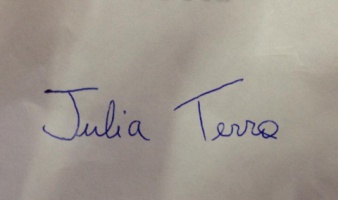 Júlia Pereira Terra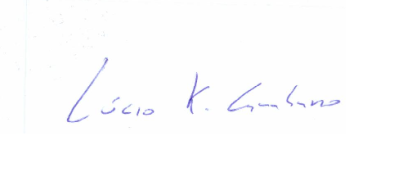 Lúcio Kerber Canabarro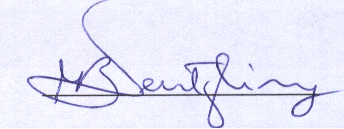 Marilda Borges Neutzling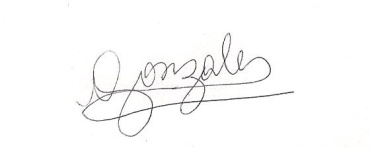 Nicole Gomes Gonzales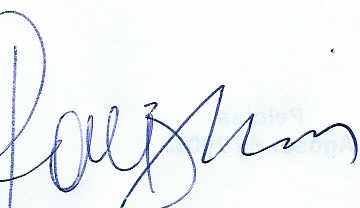 Airton José RombaldiPelotas, RS, 13 de Abril de 2015.